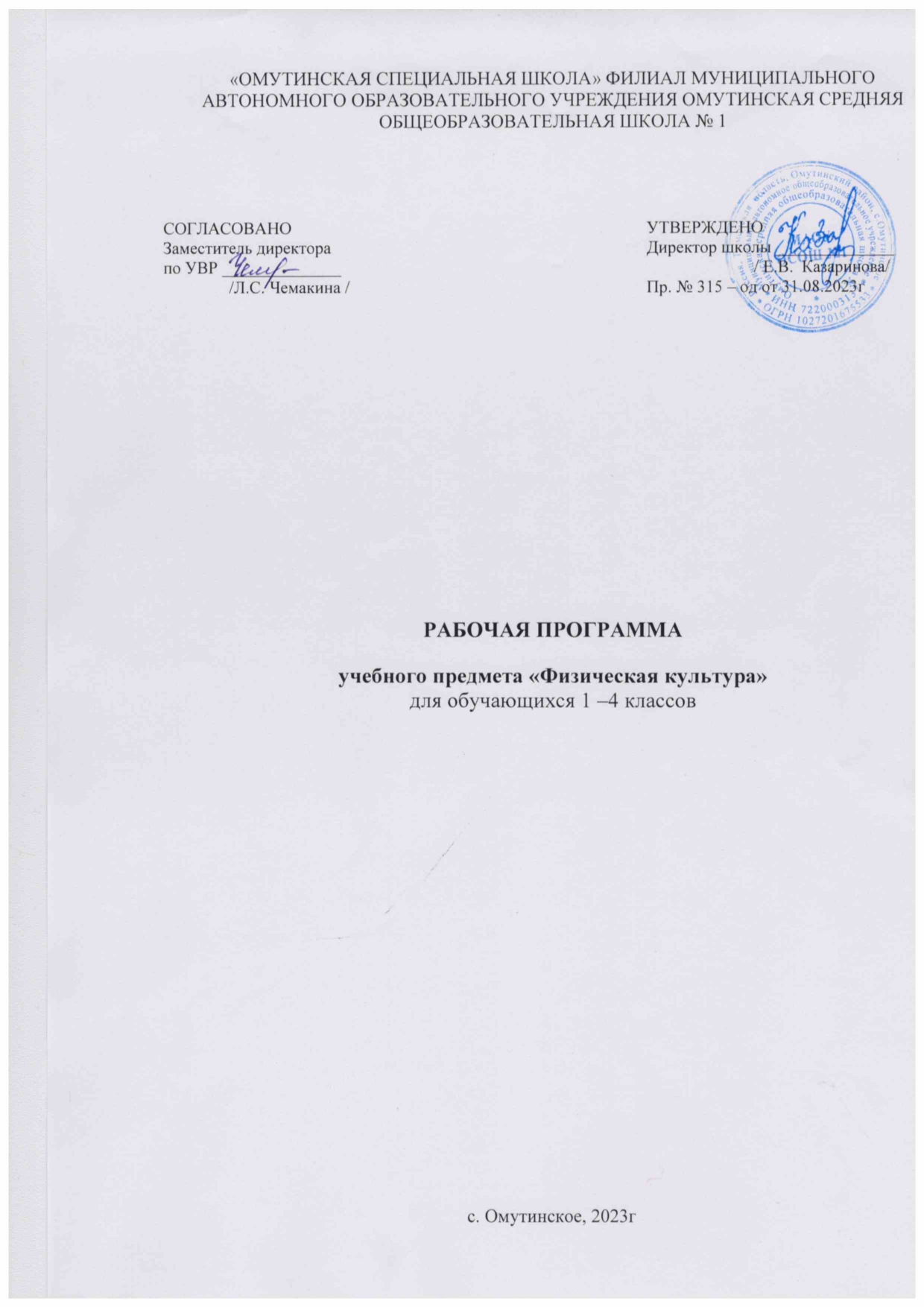 Планируемые результаты изучения предметаЛичностные  результаты:- активно включаться в общение и взаимодействие со сверстниками на принципах уважения и доброжелательности, взаимопомощи и сопереживания,- проявлять положительные качества личности и управлять своими эмоциями в различных ситуациях и условиях,- проявлять дисциплинированность, трудолюбие и упорство в достижении поставленных целей,- оказывать бескорыстную помощь своим сверстникам, находить с ними общий язык и общие интересы.Метапредметные  результаты:- характеризовать явления (действия и поступки), давать им объективную оценку на основе освоенных знаний и имеющегося опыта,- обеспечивать защиту и сохранность природы во время активного отдыха и занятия физической культурой,- организовывать самостоятельную деятельность с учётом требований её безопасности, сохранности инвентаря и оборудования, организации места занятий,- планировать собственную  деятельность, распределять  нагрузку и отдых в процессе её выполнения;- видеть красоту движений, выделять и обосновывать эстетические  признаки в движениях,- оценивать красоту телосложения и осанки, сравнивать их с эталонными образцами,- управлять эмоциями при общении со сверстниками и взрослыми, сохранять хладнокровие, сдержанность, рассудительность,- технически правильно выполнять двигательные действия из базовых видов спорта, использовать их в игровой и соревновательной деятельности. Предметные  результаты:- планировать занятия физическими упражнениями в режиме дня, организовывать отдых и досуг с использованием средств физической культуры,- представлять физическую культуру как средство укрепления здоровья, физического развития,- организовывать и проводить со сверстниками подвижные игры и элементы соревнований,-  бережно обращаться с инвентарём и оборудованием, соблюдать требования техники безопасности к местам проведения,- характеризовать физическую нагрузку по показателю частоты пульса, регулировать её напряжённость во время занятий,- взаимодействовать со сверстниками по правилам проведения подвижных игр и соревнований,- подавать строевые команды, вести подсчёт при выполнении общеразвивающих упражнений,- выполнять технические действия из базовых видов спорта, применять их  в игровой и соревновательной деятельности,- выполнять жизненно важные двигательные навыки и умения различными способами, в различных изменяющихся, вариативных условиях. АООП ОО выделяет два уровня овладения предметными результатами:минимальный - является обязательным для всех обучающихся с умственной отсталостью;достаточный - не является обязательным для всех обучающихся.и достаточный уровни усвоения предметных результатов по физической культуре на конец обучения. Содержание предмета 1 класс Содержание программы отражено в пяти разделах: «Знания о физической культуре», «Гимнастика», «Легкая атлетика», «Лыжная и конькобежная подготовка», «Игры». Каждый из перечисленных разделов включает некоторые теоретические сведения и материал для практической подготовки обучающихся.Программой предусмотрены следующие виды работы:― беседы о содержании и значении физических упражнений для повышения качества здоровья и коррекции нарушенных функций;― выполнение физических упражнений на основе показа учителя;― выполнение физических упражнений без зрительного сопровождения, под словесную инструкцию учителя;― самостоятельное выполнение упражнений;― занятия в тренирующем режиме;― развитие двигательных качеств на программном материале гимнастики, легкой атлетики, формирование двигательных умений и навыков в процессе подвижных игр.Знания о физической культуреЧистота одежды и обуви. Правила утренней гигиены и их значение для человека. Правила поведения на уроках физической культуры (техника безопасности). Чистота зала, снарядов. Значение физических упражнений для здоровья человека. Формирование понятий: опрятность, аккуратность. Физическая нагрузка и отдых. Физическое развитие. Осанка. Физические качества. Понятия о предварительной и исполнительной командах. Предупреждение травм во время занятий. Значение и основные правила закаливания. Понятия: физическая культура, физическое воспитание.                                                       ГимнастикаТеоретические сведения. Одежда и обувь гимнаста. Элементарные сведения о гимнастических снарядах и предметах. Правила поведения на уроках гимнастики. Понятия: колонна, шеренга, круг. Элементарные сведения о правильной осанке, равновесии. Элементарные сведения о скорости, ритме, темпе, степени мышечных усилий. Развитие двигательных способностей и физических качеств с помощью средств гимнастики.Практический материал. Построения и перестроения. Упражнения без предметов (коррегирующие и общеразвивающие упражнения):основные положения и движения рук, ног, головы, туловища; упражнения для расслабления мышц; мышц шеи; укрепления мышц спины и живота; развития мышц рук и плечевого пояса; мышц ног; на дыхание; для развития мышц кистей рук и пальцев; формирования правильной осанки; укрепления мышц туловища.Упражнения с предметами: с гимнастическими палками; флажками; малыми обручами; малыми мячами; большим мячом; набивными мячами (вес 2 кг); упражнения на равновесие; лазанье и перелезание; упражнения для развития пространственно-временной дифференцировки и точности движений; переноска грузов и передача предметов; прыжки. Легкая атлетикаТеоретические сведения. Элементарные понятия о ходьбе, беге, прыжках и метаниях. Правила поведения на уроках легкой атлетики. Понятие о начале ходьбы и бега; ознакомление учащихся с правилами дыхания во время ходьбы и бега. Ознакомление учащихся с правильным положением тела во время выполнения ходьбы, бега, прыжков, метаний. Значение правильной осанки при ходьбе. Развитие двигательных способностей и физических качеств средствами легкой атлетики.Практический материал:Ходьба. Ходьба парами по кругу, взявшись за руки. Обычная ходьба в умеренном темпе в колонне по одному в обход зала за учителем. Ходьба по прямой линии, ходьба на носках, на пятках, на внутреннем и внешнем своде стопы. Ходьба с сохранением правильной осанки. Ходьба в чередовании с бегом. Ходьба с изменением скорости. Ходьба с различным положением рук: на пояс, к плечам, перед грудью, за голову. Ходьба с изменением направлений по ориентирам и командам учителя. Ходьба с перешагиванием через большие мячи с высоким подниманием бедра. Ходьба в медленном, среднем и быстром темпе. Ходьба с выполнением упражнений для рук в чередовании с другими движениями; со сменой положений рук: вперед, вверх, с хлопками и т. д. Ходьба шеренгой с открытыми и с закрытыми глазами.Бег. Перебежки группами и по одному 15—20 м. Медленный бег с сохранением правильной осанки, бег в колонне за учителем в заданном направлении. Чередование бега и ходьбы на расстоянии. Бег на носках. Бег на месте с высоким подниманием бедра. Бег с высоким подниманием бедра и захлестыванием голени назад. Бег с преодолением простейших препятствий (канавки, подлезание под сетку, обегание стойки и т. д.). Быстрый бег на скорость. Медленный бег. Чередование бега и ходьбы. Высокий старт. Бег прямолинейный с параллельной постановкой стоп. Повторный бег на скорость. Низкий старт. Специальные беговые упражнения: бег с подниманием бедра, с захлестыванием голени назад, семенящий бег. Челночный бег.  Прыжки. Прыжки на двух ногах на месте и с продвижением вперед, назад, вправо, влево. Перепрыгивание через начерченную линию, шнур, набивной мяч. Прыжки с ноги на ногу на отрезках до. Подпрыгивание вверх на месте с захватом или касанием висящего предмета (мяча). Прыжки в длину с места. Прыжки на одной ноге на месте, с продвижением вперед, в стороны. Прыжки с высоты с мягким приземлением. Прыжки в длину и высоту с шага. Прыжки с небольшого разбега в длину. Прыжки с прямого разбега в длину. Прыжки в длину с разбега без учета места отталкивания. Прыжки в высоту с прямого разбега способом «согнув ноги». Прыжки в высоту способом «перешагивание».Метание. Правильный захват различных предметов для выполнения метания одной и двумя руками. Прием и передача мяча, флажков, палок в шеренге, по кругу, в колонне. Произвольное метание малых и больших мячей в игре. Броски и ловля волейбольных мячей. Метание колец на шесты. Метание с места малого мяча в стенку правой и левой рукой. Метание большого мяча двумя руками из-за головы и снизу с места в стену. Броски набивного мяча (1 кг) сидя двумя руками из-за головы. Метание теннисного мяча с места одной рукой в стену и на дальность. Метание мяча с места в цель. Метание мячей с места в цель левой и правой руками. Метание теннисного мяча на дальность отскока от баскетбольного щита. Метание теннисного мяча на дальность с места. Броски набивного мяча (вес до 1 кг) различными способами двумя руками.Лыжная и конькобежная подготовкаЛыжная подготовкаТеоретические сведения. Элементарные понятия о ходьбе и передвижении на лыжах. Одежда и обувь лыжника. Подготовка к занятиям на лыжах. Правила поведения на уроках лыжной подготовки. Лыжный инвентарь; выбор лыж и палок. Одежда и обувь лыжника. Правила поведения на уроках лыжной подготовки. Правильное техническое выполнение попеременного двухшажного хода. Виды подъемов и спусков. Предупреждение травм и обморожений.Практический материал. Выполнение строевых команд. Передвижение на лыжах. Спуски, повороты, торможение. Конькобежная подготовкаТеоретические сведения. Одежда и обувь конькобежца. Подготовка к занятиям на коньках. Правила поведения на уроках. Основные части конька. Предупреждение травм и обморожений при занятиях на коньках.Практический материал. Упражнение в зале: снимание и одевание ботинок; приседания; удержание равновесия; имитация правильного падения на коньках; перенос тяжести с одной ноги на другую. Упражнения на льду: скольжение, торможение, повороты.ИгрыТеоретические сведения. Элементарные сведения о правилах игр и поведении во время игр. Правила игр. Элементарные игровые технико-тактические взаимодействия (выбор места, взаимодействие с партнером, командой и соперником). Элементарные сведения по овладению игровыми умениями (ловля мяча, передача, броски, удары по мячуПрактический материал. Подвижные игры:Коррекционные игры;Игры с элементами общеразвивающих упражнений:игры с бегом; прыжками; лазанием; метанием и ловлей мяча (в том числе пионербол в IV-м классе); построениями и перестроениями; бросанием, ловлей, метанием.Содержание предмета 2 классОсновы знаний. Правила поведения в физкультурном зале, на спортивной площадке. Подготовка спортивной формы к занятиям, переодевание. Название снарядов и гимнастических элементов, понятие о правильной осанке, ходьбе, беге, метании, прыжках. Значение утренней зарядки. Правила безопасности при занятиях физическими упражнениями.Гимнастика. Основная стойкаСтроевые упражнения. Построение в шеренгу и равнение по носкам по команде учителя. Выполнение команд: «Равняйсь!», «Смирно!», «Вольно!», «На месте шагом марш!», «Шагом марш!», «Класс, стой!». Перестроение из колонны по одному в круг, двигаясь за учителем. Перестроение из колонны по одному в колонну по двое через середину, взявшись за руки. Расчет по порядку.Общеразвивающие упражнения без предметов. Основные положения и движения рук, ног, туловища, головы, выполняемые на месте и в движении. Сочетание движений ног, туловища с одноименными и разноименными движениями рук. Дыхательные упражнения и упражнения для формирования правильной осанки. Простые комплексы общеразвивающих и корригирующих упражнений.Общеразвивающие и корригирующие упражнения с предметами. Комплексы упражнений с гимнастическими палками, флажками, малыми обручами, большими и малыми мячами. Комплексы упражнений со скакалками.Элементы акробатических упражнений. Кувырок вперед по наклонному мату, стойка на лопатках, согнув ноги.Лазанье. Лазанье по наклонной гимнастической скамейке (угол 20°) одноименным и разноименным способами. Передвижение на четвереньках по полу по кругу на скорость и с выполнением заданий (с толканием мяча). Перелезание со скамейки на скамейку произвольным способом.Висы. В висе на гимнастической стенке сгибание и разгибание ног. Упор на гимнастической стенке в положении стоя, меняя рейки.Равновесие. Ходьба по гимнастической скамейке с предметами (по выбору), на носках с различным движением рук, боком приставными шагами, по наклонной скамейке. Ходьба по полу по начертанной линии. Опорные прыжки. Подготовка к выполнению опорных прыжков. Прыжок боком через гимнастическую скамейку с опорой на руки. Прыжок в глубину из положения приседа.Ходьба. Ходьба с высоким подниманием бедра, в полуприседе, с различными положениями рук: на пояс, к плечам, перед грудью, за голову. Ходьба с перешагиванием через предмет (2—3 предмета), по разметке.Бег. Бег на месте с высоким подниманием бедра, на носках (медленно), с преодолением простейших препятствий, бег на скорость до 30 м. Медленный бег до 2 мин.Прыжки. Прыжки в длину и высоту с шага (с небольшого разбега, 3—4 м, в высоту с прямого разбега).Метание. Метание малого мяча по горизонтальной и вертикальной цели с расстояния 2—6 м с места и на дальность. Броски большого мяча двумя руками из-за головы (в парах)Лыжная подготовка (основная — для 2—4 классов). Переноска лыж. Ступающий шаг без палок и с палками. Скользящий шаг. Повороты на месте «переступанием» вокруг пяток лыж. Передвижение на лыжах до 600 м (за урок).Коррекционные упражнения (для развития пространственно-временной дифференцировки и точности движений). Построение в шеренгу с изменением места построения по заданному ориентиру (черта, квадрат, круг). Движение в колонне с изменением направлений по установленным на полу ориентирам. Повороты к ориентирам без контроля зрением в момент поворота. Шаг вперед, шаг назад, вправо в обозначенное место с открытыми и закрытыми глазами. Лазанье по определенным ориентирам, изменение направления лазанья. Подбрасывание мяча вверх до определенного ориентира. Выполнение исходных положений рук по словесной инструкции учителя. Выполнение различных упражнений без контроля и с контролем зрения. Подвижные игры. «Отгадай по голосу», «Карусели», «Что изменилось?», «Волшебный мешок».Игры с элементами общеразвивающих упражнений. «Салки маршем», «Повторяй за мной», «Веревочный круг», «Часовые и разведчики»Игры с бегом и прыжками. «У ребят порядок строгий», «Кто быстрее?», «У медведя во бору», «Пустое место». Игры с бросанием, ловлей и метанием. «Охотники и утки», «Кто дальше бросит?»Содержание предмета 3 классЗнания о физической культуре. Правила поведения в физкультурном зале, на спортивной площадке. Подготовка спортивной формы к занятиям, переодевание. Название снарядов и гимнастических элементов, понятие о правильной осанке, равновесии, ходьбе, беге, метании, прыжках. Значение утренней зарядки. Правила безопасности при занятиях физическими упражнениями.	Гимнастика с основами акробатикиСтроевые упражнения: Построение в колонну, шеренгу по инструкции учителя. Повороты на месте под счёт размыкание и смыкание приставными шагами. Перестроение из колонны по одному в колонну по два через середину зала в движении с поворотом. Выполнение команд: «Шире шаг!», «Реже шаг!»Обще развивающие  упражнения без предметов: Основные движения рук и ног, туловища, головы, выполняемые на месте и в движении. Сочетание движений ног, туловища с одноимёнными и разноимёнными движениями рук. Дыхательные упражнения и упражнения для формирования правильной осанки. Простые комплексы общеразвивающих и корригирующих упражнений.Обще развивающие и корригирующие упражнения с предметами: Комплексы упражнений с гимнастическими палками, флажками, малыми обручами, большими и малыми мячами. Комплексы упражнений со скакалками. Комплексы с набивными мячами.Элементы акробатических упражнений: Перекаты в группировке. Из положения лёжа на спине «мостик». 2-3 кувырка вперёд (индивидуально).Лазанье и перелезание: По гимнастической стенке вверх и вниз разноимённым и одноимённым способами, в сторону приставными шагами, по наклонной скамейке (угол 20-30 град.) с опорой на стопы и кисти рук. Пролезание сквозь гимнастические обручи.Висы: На гимнастической стенке на согнутых руках. Упор на гимнастической скамейке, гимнастическом козле.Равновесие: Ходьба по гимнастической скамейке с перешагиванием через предмет, по рейке гимнастической скамейке, с доставанием предметов с пола в положении приседа. Стойка на одной ноге, другая в сторону, вперёд, назад с различным положением рук.Опорные прыжки: Подготовка к выполнению опорных прыжков. Прыжок боком через гимнастическую скамейку с опорой на руки. Прыжок в глубину из положения приседа.		Лёгкая атлетикаХодьба: В различном темпе, с выполнениями упражнений для рук.  Ходьба с контролем и без контроля зрения.Бег: Понятие высокий старт. Медленный бег до 3-х минут . Бег в чередовании с ходьбой до 100 м.. Челночный бег (3х5 м) .на скорость до 40 м. понятие эстафетный бег (встречная эстафета).Прыжки: С ноги на ногу с продвижением вперёд, до 15 м. прыжки в длину (место отталкивание не обозначено) способом согнув ноги. Ознакомление с прыжком с разбега способом перешагивание.Метание: Малого мяча левой, правой рукой на дальность в горизонтальную и вертикальную цель (баскетбольный щит с учётом дальности отскока на расстоянии 4-8 м) с места.		Коррекционные упражнения (для развития пространственно-временной дифференцировки и точности движений): Перестроение из круга в квадрат по ориентирам. Ходьба до различных ориентиров. Повороты направо, налево без контроля зрения. Принятие исходных положений рук с закрытыми глазами по команде учителя. Ходьба вперёд по гимнастической скамейке с различными положениями рук, ног(одна нога идёт по скамейке, другая – по полу). Прыжок в высоту до определённого ориентира. Дозирование силы удара мячом об поло с таким условием, чтобы он отскочил на заданную высоту: до колен, до пояса, до плеч. Ходьба на месте под счёт учителя от 15 до 10, затем выполнение данной ходьбы с определением времени.	Игры  Коррекционные игры: «Два сигнала», «Запрещённое движение»,  «Запомни порядок»,  «Летает – не летает»,  «Товарищи командиры».Игры с элементами обще развивающих упражнений: «Шишки, желуди, орехи», «Самые сильные», «Мяч – соседу». «Не отдам», «Достань предмет». Игры с бегом и прыжками: «Пятнашки маршем», «Точный прыжок», «Белые медведи». «Прыжки по полоскам», «Точный прыжок», «К своим флажкам». «Бег за флажками», «Волк во рву». Игры с бросанием, ловлей и метанием: «Зоркий глаз», «Попади в цель», «Мяч среднему», «Гонка мячей по кругу». «Кто дальше бросит», «Снайперы». Содержание предмета 4 классОбщие сведения: Физическое развитие. Осанка. Физические качества. Понятия о предварительной и исполнительной команд. Понятия физическая культура, физическое воспитание.Гимнастика.Теория: развитие двигательных способностей и физических качеств с помощью средств гимнастики. Построения и перестроения: (сдача рапорта; повороты кругом на месте; расчет на первый- второй; перестроение из колонны по одному в колонну по два в движении с поворотом налево, из колонны по два в колонну по одному разведением и слиянием). Ходьба « Змейкой».Упражнения без предметов:- основные положения и движения рук, ног, голова, туловище: ассиметричные движения рук. Наклоны туловища вправо, влево, в сочетании с движениями рук.- упражнения на дыхание: тренировка дыхания в различных исходных положениях: сидя, стоя, лежа с различными положениями рук, ног. Правильное дыхание (грудное, диафрагмальное, смешанное). Дыхание по подражанию, по заданию учителя.-упражнения для развития мышц кистей рук и пальцев: сжимание кистями рук эспандера. Круговые движения кистями со сжиманием и разжиманием пальцев. Сгибание и разгибание рук от скамейки.-упражнения для расслабления мышц: чередование усиленного сжимания мышц ног, рук с последующим расслаблением и потряхиванием конечностей.- упражнения для формирования правильной осанки: ходьба с сохранением правильной осанки с мешочком или дощечкой на голове по гимнастической скамейке, с перешагиванием через предмет, поворотами. Выполнение упражнений, укрепляющих мышцы туловища  и конечностей, в положении разгрузки позвоночника.Упражнения для укрепления мышц голеностопных суставов и стоп: вращение стопами: передача мяча по кругу ногами.- упражнения для укрепления мышц туловища: наклоны вперед, назад, влево, вправо, с движением рук. Выпады влево, вправо, вперед, с движениями рук, с хлопками, с касанием носков ног.Упражнения с предметами:- с гимнастическими палками: наклон вперед, в стороны, с гимнастической палкой за головой. Подбрасывание и ловля гимнастической палки одной рукой. Перешагивание через гимнастическую палку вперёд. Выполнение упражнений из исходного положения палка перед грудью.- с обручем: движение обручем вперед, вверх, к груди, за голову, с чередованием вдоха и выдоха. Наклоны вперед, назад, влево, вправо. Приседания с различными движениями обруча. Прыжки внутри обруча и переступания влево, вправо, вперед, назад.- с большими мячами: перекладывание мяча из рук в руки. Бросание мяча об пол и ловля его. Передача мяча влево и вправо по кругу. Передача мяча в парах.- с набивными мячами: 2 кг - поднимание мяча вверх, вперед, влево, вправо. Приседы с мячом с удерживанием мяча у груди и за головой. Перекатывание мяча по полу в парах, сидя на полу ноги врозь.Лазание и перелазание: лазание по гимнастической стенке вверх и вниз разноимённым и одноименным способом. Лазание по наклонной гимнастической скамейке вверх и вниз, на четвереньках разноименным способом. Подлезание под препятствие высотой до 1 метра. Перелезание через коня. Вис на рейке, на руках.Равновесие: равновесие «ласточка» с опорой. Совершенствование ранее изученных способов: равновесие на гимнастической скамейке. Ходьба по гимнастической скамейке парами, группами. Расхождение вдвоем поворотом при встрече. Ходьба по наклонно установленной скамейке.Прыжки: через короткую вращающуюся скакалку на месте и с продвижением вперед с правильным приземлением. Прыжок боком через скамейку с опорой на руки и толчком двух ног. Опорный прыжок через козла: вскок на колено, соскок с колен.Переноска грузов: переноска на расстояние 10-15 м 1-2 набивных мячей весом до 5 кг. Переноска 20-25 гимнастических палок.Упражнения для развития пространственно- временной дифференцировки и точности движений: построение в шеренгу, колонну с изменением места построения. Бег по начерченным на полу ориентиров. Ходьба по двум параллельно поставленным гимнастическим скамейкам.Легкая атлетикаТеория: развитие двигательных способностей и физических качеств средствами легкой атлетики.Ходьба: ходьба с различными положениями и движениями рук. Ходьба в полу приседе, ходьба выпадами. Ходьба с перекатом с пятки на носок.Бег: (медленный бег до 3 минут, понятие низкий старт; бег на скорость до 40 м. быстрый бег на месте до 10 с; специальные беговые упражнения: бег с подниманием бедра, с захлестыванием голени назад, семенящий бег; челночный бег (3* 10 м; бег с преодолением небольших препятствий на отрезке 30 м; Прыжки: (прыжки на одной ноге до 15 м; прыжки с ноги на ногу до 20 м, в высоту способом перешагивание (внимание на мягкость приземления); прыжки в длину с разбега (зона отталкивания -  60- 70 см), на результат (внимание на технику прыжка).Метание: (метание мячей в цель (на стене, баскетбольный щит, мишень) и на дальность, ширина коридора 10-15 м). Метание теннисного мяча на дальность.Подвижные игры: Коррекционные игры: «Музыкальные змейки», « Найди предмет».Игры с элементами общеразвивающих упражнений: «Совушка», «Удочка», «Салки», «Повторяй за мной», «Шишки, желуди, орехи», «Мяч соседу», «говорящий мяч», «Фигуры», «Запрещенное движение», «Карлики-Великаны»  «Светофор».Игры с бегом и прыжками: «Гуси- лебеди», «Кошка и мышки», «У медведя во бору», «Пустое место», «Невод», «К своим флажках», «Пустое место», «Уголки».Игры с бросанием и ловлей и метанием: «Охотники и утки», «выбивало», «Быстрые мячи».Пионербол:Теория: ознакомление с правилами игры в пионербол. Передача мяча двумя руками от груди, ловля мяча двумя руками на месте на уровне груди, подачи мяча одной рукой снизу, учебная игра через сетку.Тематическое планирование1 классТематическое планирование2 классТематическое планирование3 классТематическое планирование4 классУчебная дисциплинаУровни освоения предметных результатовУровни освоения предметных результатовУчебная дисциплинаМинимальный уровеньДостаточный уровеньФизическая культурапредставления о физической культуре как средстве укрепления здоровья, физического развития и физической подготовки человека;выполнение комплексов утренней гимнастики под руководством учителя;знание основных правил поведения на уроках физической культуры и осознанное их применение;выполнение несложных упражнений по словесной инструкции при выполнении строевых команд;представления о двигательных действиях; знание основных строевых команд; подсчёт при выполнении общеразвивающих упражнений;ходьба в различном темпе с различными исходными положениями;взаимодействие со сверстниками в организации и проведении подвижных игр, элементов соревнований; участие в подвижных играх и эстафетах под руководством учителя;знание правил бережного обращения с инвентарём и оборудованием, соблюдение требований техники безопасности в процессе участия в физкультурно-спортивных мероприятиях. практическое освоение элементов гимнастики, легкой атлетики, лыжной подготовки, спортивных и подвижных игр и других видов физической культуры;самостоятельное выполнение комплексов утренней гимнастики;владение комплексами упражнений для формирования правильной осанки и развития мышц туловища; участие в оздоровительных занятиях в режиме дня (физкультминутки);выполнение основных двигательных действий в соответствии с заданием учителя: бег, ходьба, прыжки и др.;подача и выполнение строевых команд, ведение подсчёта при выполнении общеразвивающих упражнений.совместное участие со сверстниками в подвижных играх и эстафетах;оказание посильной помощь и поддержки сверстникам в процессе участия в подвижных играх и соревнованиях; знание спортивных традиций своего народа и других народов; знание способов использования различного спортивного инвентаря в основных видах двигательной активности и их применение в практической деятельности;знание правил и техники выполнения двигательных действий, применение усвоенных правил при выполнении двигательных действий под руководством учителя;знание и применение правил бережного обращения с инвентарём и оборудованием в повседневной жизни; соблюдение требований техники безопасности в процессе участия в физкультурно-спортивных мероприятиях.№ урокаТема урока, тип урокаМодуль воспитательной программы «Школьный урок»Кол-во часовДатаЗнания о физической культуре – 1 ч.1Понятие о физической культуре.нетрадиционный урок1Гимнастика -13 ч.2Правила поведения на уроках гимнастики.урок в трансформированном пространстве13Построения и перестроения. 14Упражнения без предметов (коррегирующие и общеразвивающие упражнения).(основные положения и движения рук, ног, головы, туловища; упражнения для расслабления мышц; мышц шеи; укрепления мышц спины и живота; развития мышц рук и плечевого пояса; мышц ног; на дыхание; для развития мышц кистей рук и пальцев; формирования правильной осанки; укрепления мышц туловища).урок в трансформированном пространстве15Упражнения с гимнастическими палками.16Упражнения с флажками.17Упражнения с малыми обручами.нетрадиционный урок18Упражнения с малыми мячами.19Упражнения с большим мячом.110Упражнения с набивными мячами (вес 2 кг).111Упражнения на равновесие.нетрадиционный урок112Лазанье и перелезание.113Упражнения для развития пространственно-временной дифференцировки и точности движений.урок в трансформированном пространстве114Переноска грузов и передача предметов.1Легкая атлетика - 11 ч.15Прыжки116Элементарные понятия о ходьбе, беге, прыжках и метаниях. Правила поведения на уроках легкой атлетики.117Ходьба с сохранением правильной осанки. «Урок ведет родитель»118Ходьба в чередовании с бегом. 119Ходьба с изменением скорости. урок в трансформированном пространстве120Ходьба с различным положением рук: на пояс, к плечам, перед грудью, за голову. 121Ходьба с изменением направлений по ориентирам и командам учителя. 122Ходьба с перешагиванием через большие мячи с высоким подниманием бедра. 123Ходьба в медленном, среднем и быстром темпе. 124Ходьба с выполнением упражнений для рук в чередовании с другими движениями; со сменой положений рук: вперед, вверх, с хлопками и т. д. 125Ходьба шеренгой с открытыми и с закрытыми глазами1Бег – 16 ч.26Перебежки группами и по одному 15—20 м.урок в трансформированном пространстве127Медленный бег с сохранением правильной осанки, бег в колонне за учителем в заданном направлении.  128Чередование бега и ходьбы на расстоянии. 129Бег на носках. 130Бег на месте с высоким подниманием бедра. 131Бег с высоким подниманием бедра и захлестыванием голени назад. 132Бег с преодолением простейших препятствий (канавки, подлезание под сетку, обегание стойки и т. д.). 133Быстрый бег на скорость. нетрадиционный урок134Медленный бег. 135Чередование бега и ходьбы. 136Высокий старт. Соревнование «нормы ГТО»137Бег прямолинейный с параллельной постановкой стоп. 138Повторный бег на скорость. 139Низкий старт. 140Специальные беговые упражнения: бег с подниманием бедра, с захлестыванием голени назад, семенящий бег. 141Челночный бег.1Прыжки – 4 ч.42Прыжки на двух ногах на месте и с продвижением вперед, назад, вправо, влево. 143Перепрыгивание через начерченную линию, шнур, набивной мяч. урок в трансформированном пространстве144Прыжки с высоты с мягким приземлением.145Прыжки на одной ноге на месте, с продвижением вперед, в стороны.1Гимнастика -5 ч.46Упражнения на равновесие.147Лазанье и перелезание; 148Упражнения для развития пространственно-временной дифференцировки и точности движений.149Переноска грузов и передача предметов.150Упражнения с флажками.1Лыжная подготовка – 12ч.51Правила поведения на уроках лыжной подготовки. (Одежда и обувь лыжника. Подготовка к занятиям на лыжах). 152Совершенствование скользящего шага153Учет по технике подъема154Отработка навыков в подъемах и спусках155Учет по технике подъема156Развитие выносливости при ходьбе на лыжах157Совершенствование техники передвижения.158Совершенствование техники скольжения.159Формирование  умения ходьбы на лыжах160Формирование  умения ходьбы на лыжах161Контроль прохождения  дистанции на лыжах 162Закрепление техники передвижения на лыжах1Игры – 3 ч.Подвижные игры63Игры «Мы веселые ребята»,  «Догонялки на марше»урок в трансформированном пространстве1Коррекционные игры64Игры «К своим флажкам»,  «Паровоз»- построение в колонну, положив руки на пояс впереди стоящего. «На праздник» - построение парами. 165«Возьми ленточки»- ходьба группами со своих мест за ленточками и обратно. «Беги к флажку». «Догони меня».1Бег – 4 ч.66Бег на носках. 167Бег на месте с высоким подниманием бедра. 168Бег с высоким подниманием бедра и захлестыванием голени назад. 169Бег с преодолением простейших препятствий (канавки, подлезание под сетку, обегание стойки и т. д.). урок в трансформированном пространстве1Прыжки - 13ч.70Прыжки на двух ногах на месте и с продвижением вперед, назад, вправо, влево. 171Перепрыгивание через начерченную линию, шнур, набивной мяч. 172Прыжки с ноги на ногу на отрезках до. 173Подпрыгивание вверх на месте с захватом или касанием висящего предмета (мяча). 174Прыжки в длину с места. 175Прыжки на одной ноге на месте, с продвижением вперед, в стороны. 176Прыжки с высоты с мягким приземлением. 177Прыжки в длину и высоту с шага. 178Прыжки с небольшого разбега в длину. 179Прыжки с прямого разбега в длину. 180Прыжки в длину с разбега без учета места отталкивания. 181Прыжки в высоту с прямого разбега способом «согнув ноги». 182Прыжки в высоту способом «перешагивание».1Игры – 8 ч.83Правила игр и поведение во время игр.1Подвижные игры84Подвижные игры: «Слушай сигнал», «Космонавты»1Коррекционные игры85Коррекционные игры: «Запомни порядок», «Летает — не летает»1Игры с элементами общеразвивающих упражнений86Игры с элементами общеразвивающих упражнений: «Слушай сигнал», «Удочка», «Мы — солдаты»187Игры с элементами общеразвивающих упражнений: «Вот так позы!», «Совушка», «Слушай сигнал».1Игры с бегом и прыжками88Игры с бегом и прыжками: «Гуси-лебеди», «Прыгающие воробушки».189Игры с бегом и прыжками:  «Быстро по местам!», «Кошка и мышки»1Игры с бросанием, ловлей и метанием90Игры с бросанием, ловлей и метанием: «Метко в цель», «Догони мяч», «Кого назвали — тот и ловит»1Гимнастика -3 ч.91Построения и перестроения.192Лазанье и перелезание; 193Упражнения для развития пространственно-временной дифференцировки и точности движений.1Легкая атлетика - 2 ч.94Ходьба с изменением направлений по ориентирам и командам учителя.195Ходьба с выполнением упражнений для рук в чередовании с другими движениями; со сменой положений рук: вперед, вверх, с хлопками и т. д.1Бег – 2 ч.96Перебежки группами и по одному 15—20 м.197Специальные беговые упражнения: бег с подниманием бедра, с захлестыванием голени назад, семенящий бег.1Прыжки – 2 ч.98Перепрыгивание через начерченную линию, шнур, набивной мяч.199Прыжки в длину с места.1Итого 99 часов№ урокаТема урока.Модуль воспитательной программы «Школьный урок»Кол-во часовДатаЗнания о физической культуре – 1 ч.1Вводный инструктаж по технике безопасности на уроках физкультурынетрадиционный урок1Гимнастика -5 ч.2Построение в колонну по одному13Перестроение в колонну по три14Повороты переступанием15Построение в шеренгу16Перестроение в круг из шеренги1Легкая атлетика - 5 ч.7Ходьба и бег врассыпнуюнетрадиционный урок18Ходьба и бег по кругу19Ходьба боком приставным шагом, перешагивая через предметы110Ходьба по скамейке на носкахнетрадиционный урок111Ходьба и бег между предметами1Прыжки – 2 ч.12Прыжки с мягким приземлением на полусогнутые ноги113Поворот прыжком. Спрыгивание с высоты.114Прыжки в длину (с небольшого разбега, 3—4 м).1Гимнастика -4 ч.15Перестроение в круг между предметамиурок в трансформированном пространстве116Лазанье по гимнастической стенке117Перестроение из колонны по два в колонну по одному118Ползание по гимнастической скамейке на ладонях1Легкая атлетика - 11 ч.19Ходьба и бег по кругу120Бег змейкой.урок в трансформированном пространстве121Повороты прыжком на месте122Ходьба и бег парамиурок в трансформированном пространстве1Метание – 6ч.23Перебрасывание мяча друг другуурок в трансформированном пространстве124Перебрасывание мяча через шнур двумя руками из-за головы125Метание мяча на дальность126Ведение мяча одной рукой127Забрасывание мяча в корзину128Метание на дальность1Бег – 16 ч.29Ходьба и бег врассыпнуюнетрадиционный урок130Перестроение в круг131Ходьба и бег между предметамиСоревнование «нормы ГТО»132Ходьба между предметами. 1Прыжки – 4 ч.33Перепрыгивание через шнур134Прыжки с высоты135Прыжки на одной ноге с продвижением вперёд136Прыжок в длину с места137Прыжки через короткую скакалку на местеурок в трансформированном пространстве138Прыжки через короткую скакалку с продвижением вперёд1Элементы акробатических упражнений – 4ч.39Кувырок вперед по наклонному мату140Кувырок вперед по наклонному мату141Стойка на лопатках, согнув ноги142Стойка на лопатках, согнув ноги1Лыжная подготовка – 11 ч.43Переноска лыж.144Повороты на месте с переступанием145Ступающий шаг без палок и с палками.146Скользящий шаг.147Передвижение скользящим шагом148Передвижение скользящим шагом149Повороты на месте «переступанием» вокруг пяток лыж.150Передвижение скользящим шагом151Передвижение на лыжах до 600 м1Игры зимой – 2 ч.52Игры  «Лучшие стрелки»153Эстафеты с санками «Веселые забеги»1Гимнастика - 14 ч.Общеразвивающие упражнения без предметов – 5ч.Общеразвивающие упражнения без предметов – 5ч.Общеразвивающие упражнения без предметов – 5ч.54Основные положения и движения рук и ног, выполняемые на месте и в движении.155Основные положения и движения туловища и  головы, выполняемые на месте и в движении.156Сочетание движений ног, туловища с одноименными и разноименными движениями рук. урок в трансформированном пространстве157Дыхательные упражнения и упражнения для формирования правильной осанки.158Простые комплексы общеразвивающих и корригирующих упражненийурок в трансформированном пространстве1Лазанье – 3ч.59Лазанье по наклонной гимнастической скамейке (угол 20°) одноименным и разноименным способами. 160Передвижение на четвереньках по полу по кругу на скорость и с выполнением заданий (с толканием мяча)урок в трансформированном пространстве161Перелезание со скамейки на скамейку произвольным способом1Висы – 2ч.62В висе на гимнастической стенке сгибание и разгибание ног. 163Упор на гимнастической стенке в положении стоя, меняя рейки1Равновесие – 4ч.64Ходьба по гимнастической скамейке с предметами (по выбору)165Ходьба по гимнастической скамейке с предметами (по выбору), на носках с различным движением рук166Ходьба по гимнастической скамейке с предметами (по выбору), боком приставными шагами167Ходьба по полу по начертанной линииурок в трансформированном пространстве1Легкая атлетика -  ч.Опорные прыжки- 3ч. 68Подготовка к выполнению опорных прыжков. 169Прыжок боком через гимнастическую скамейку с опорой на руки. 170Прыжок в глубину из положения приседа1Ходьба – 4ч.71Ходьба с высоким подниманием бедра, в полуприседе172Ходьба с различными положениями рук: на пояс, к плечам, перед грудью, за голову. 173Ходьба с перешагиванием через предмет (2—3 предмета), по разметке174Ходьба по разметке1Бег – 4ч. 75Бег на месте с высоким подниманием бедра, на носках (медленно)176Бег с преодолением простейших препятствийурок в трансформированном пространстве177Бег на скорость до 30 м. 178Медленный бег до 2 мин1Метание – 3ч. 79Метание малого мяча по горизонтальной и вертикальной цели с расстояния 2—6 м с места. 180Метание малого мяча на дальность. 181Броски большого мяча двумя руками из-за головы (в парах)1Коррекционные упражнения – 8ч.82Построение в шеренгу с изменением места построения по заданному ориентиру (черта, квадрат, круг). урок в трансформированном пространстве183Движение в колонне с изменением направлений по установленным на полу ориентирам. 184Повороты к ориентирам без контроля зрением в момент поворота185Шаг вперед, шаг назад, вправо в обозначенное место с открытыми и закрытыми глазами. 186Лазанье по определенным ориентирам, изменение направления лазанья. 187Подбрасывание мяча вверх до определенного ориентира. 188Выполнение исходных положений рук по словесной инструкции учителя. 189Выполнение различных упражнений без контроля и с контролем зрения.1Общеразвивающие и корригирующие упражнения с предметами – 5ч.Общеразвивающие и корригирующие упражнения с предметами – 5ч.90Комплексы упражнений с гимнастическими палками191Комплексы упражнений с флажками192Комплексы упражнений с большими мячами. 193Комплексы упражнений с малыми мячами. 194Комплексы упражнений со скакалками1Игры – 5 ч.Подвижные игры95«Отгадай по голосу», «Карусели», «Что изменилось?», «Волшебный мешок»урок в трансформированном пространстве196Метание малого мяча на дальность с разбега1Игры с элементами общеразвивающих упражненийИгры с элементами общеразвивающих упражнений97«Салки маршем», «Повторяй за мной», «Веревочный круг», «Часовые и разведчики»1Игры с бегом и прыжками98«У ребят порядок строгий», «Кто быстрее?», «У медведя во бору», «Пустое место»1Игры с бросанием, ловлей и метанием99Игры с мячом «Попробуй - отбери!», «Мяч по кругу», «Попади в круг», «Охотники и утки».1Гимнастика -2 ч.100Дыхательные упражнения и упражнения для формирования правильной осанки.1101Простые комплексы общеразвивающих и корригирующих упражнений1Легкая атлетика - 1 ч.102Ходьба боком приставным шагом, перешагивая через предметы1Итого 102 часа№ урокаТема урока, тип урокаМодуль воспитательной программы «Школьный урок»Кол-во часовДата1 Общеразвивающие упражнениянетрадиционный урок1Метание малых мячей – 3ч.2Метание малых мячей на дальность. 13Бег с высоким подниманием бедра. Общеразвивающие упражнения с малыми мячами. 14Метание малых мячей на дальность. 1Бег – 6ч.5Общеразвивающие упражнения с гимнастическими палками. 16Медленный бег до 2 мин. Высокий старт.  17Бег на скорость до 30м. 18Бег в чередовании с ходьбой. Ходьба в медленном, среднем темпе.нетрадиционный урок19Бег в чередовании с ходьбой – 100 м (30м – бег, 20 м – ходьба и т.д.).110Бег на скорость1Ходьба в различном темпе – 2ч.11Ходьба в медленном, среднем и высоком темпе. нетрадиционный урок112Ходьба в медленном, среднем темпе.1Коррекционные игры – 3ч.13Коррекционные игры «Два сигнала», «Запрещённое движение».114Игры с бегом и прыжками «Запомни порядок»,  «Летает – не летает».урок в трансформированном пространстве115Игры по выбору учащихся1Прыжки – 4ч. 16Прыжки с ноги на ногу с продвижением вперед 117Прыжки с продвижением вперед на отрезке 15 м.118Прыжки на одной ноге с продвижением вперед на отрезке 10 м.119Прыжки. Подвижные игры.1Лазанье и перелазание – 4ч.20-21Лазание по гимнастической скамейке вверх и вниз с опорой на колени, и держась руками за края скамейки. 222-23Лазание с опорой на стопы и кисти рук. 2Упражнения с малыми мячами – 2ч.24Подбрасывание малого мяча  двумя руками и ловля одной; подбрасывание одной и ловля другой.  урок в трансформированном пространстве125Удары  мяча  о пол и ловля его одной рукой; двумя руками.1Упражнения с обручами -2ч. 26Обруч  вверх, вперед, влево, вправо. 127Перекатывание обруча в ходьбе и беге. 1Упражнения в равновесии – 6ч.28-29Равновесие на одной ноге со сменой положения руки и другой ноги. 230-31Ходьба по гимнастической скамейке с доставанием предмета. 232-33Метание малых мячей в цель.нетрадиционный урок2Обще развивающие упражнения без предметов – 5ч.Обще развивающие упражнения без предметов – 5ч.34 Сочетание движений ног, туловища с одноимёнными и разноимёнными движениями рук.135Дыхательные упражнения.136Упражнения для формирования правильной осанки.137Комплекс обще развивающих упражнений.Соревнование «нормы ГТО»138Комплекс корригирующих упражнений.1Элементы строя – 7ч.39-40Элементы строя. Общеразвивающие упражнения.241Ходьба шеренгой с открытыми и закрытыми глазами. Игра «Охотники и утки».урок в трансформированном пространстве142-43Упражнения с малыми мячами.244-45Упражнения в равновесии2Лазанье и перелазание – 6ч.46-47Лазание по наклонной гимнастической скамейке248-49Подлезание  под препятствие высотой 30-40 см.250-51Перелезание  через препятствие высотой 30-40 см.2Игры с элементами обще развивающих упражнений – 4ч.Игры с элементами обще развивающих упражнений – 4ч.52Игры с элементами обще развивающих упражнений «Шишки, желуди, орехи», «Самые сильные».урок в трансформированном пространстве153Игры с элементами обще развивающих упражнений «Мяч соседу»,  «Не отдам».154Игры с бегом и прыжками «Точный прыжок», «Белые медведи».155Игры с бросанием, ловлей и метанием «Попади в цель», «Мяч – среднему».1Упражнения для развития пространственной ориентировки – 11ч.Упражнения для развития пространственной ориентировки – 11ч.56-57Перестроение из круга в квадрат по ориентирам258Ходьба по различным ориентирам159Повороты направо, налево без контроля зрения160Прыжок в глубину в обозначенное место161-62Прыжок в высоту до определенного ориентира.263-64Метание теннисного мяча на дальность с места.265-66Упражнения с малыми обручами2Упражнения в равновесии – 2ч.67Ходьба по рейке гимнастической скамейки.168Расхождение вдвоем поворотом при встрече на полу.1Передача предметов и переноска груза – 5ч.69Передача  большого мяча над головой и между ногурок в трансформированном пространстве170-71Передача  набивных мячей в колонне, шеренге, по кругу272Переноска  груза по гимнастической скамейке173Переноска  гимнастических палок от 10 до 15 штук1Игры с элементами обще развивающих упражнений – 4ч.Игры с элементами обще развивающих упражнений – 4ч.74Игры с элементами обще развивающих упражнений «Достань предмет», «Мяч соседу».урок в трансформированном пространстве175Игры с бегом и прыжками «Бег за флажками», «Волк во рву».176Игры с бросанием, ловлей и метанием «Кто дальше бросит», «Снайперы».нетрадиционный урок177Коррекционные игры «Товарищи командиры», «Два сигнала».1Прыжки в длину с разбега – 5ч. 78Прыжки в длину с разбега.179Бег на скорость до 30 м.180-81Прыжки в высоту с прямого разбега способом «согнув ноги»282Строевые упражнения.1Лёгкая атлетика – 12ч.83Ходьба в различном темпе, с выполнением упражнений для рук.184Ходьба с высоким подниманием бедра, в полуприсяде,  с различными положениями рук: на пояс, к плечам, перед грудью, за голову.185Ходьба с контролем и без контроля зрения.186Медленный бег до 3мин (сильные дети).  Прыжки с ноги на ногу с продвижением вперёд на отрезке 15 м. 187Прыжки в высоту с прямого разбега способом  согнув ноги.188Ознакомление с прыжком с разбега способом перешагивание189Метание малого мяча левой, правой рукой в вертикальную цель.190Метание малого мяча левой, правой рукой в горизонтальную цель.191Метание малого мяча левой и правой рукой в баскетбольный щит с учётом дальности отскока на расстоянии 4 – 8 м с места.192Бег в чередовании с ходьбой до 100 м.193Челночный бег (3х5).194Бег на скорость до 40 м.1Коррекционные упражнения (для развития пространственно-временной дифференцировки и точности движений) – 5ч.Коррекционные упражнения (для развития пространственно-временной дифференцировки и точности движений) – 5ч.95Перестроение из круга в квадрат по ориентирам. Ходьба до различных ориентиров.196Повороты направо, налево без контроля зрения. Принятие исходных положений рук с закрытыми глазами по команде учителя.197Ходьба вперёд по гимнастической скамейке с различными положениями рук, ног.198Выполнение различных упражнений без контроля и с контролем зрения.199Выполнение исходных положений рук по словесной инструкции учителя.1Подвижные игры -3ч.100Игры с бегом и прыжками «Пятнашки маршем», «Прыжки по полоскам».1101Игры с бросанием, ловлей, метанием «Зоркий глаз»,  «Гонка мячей по кругу».1102Подвижные игры по выбору учащихся.1Итого 102 № урокаТема урока, тип урокаМодуль воспитательной программы «Школьный урок»Кол-во часовДатаОбщие сведения - 1 ч.1Инструктаж безопасности при занятиях лёгкой атлетикой.  1Строевые упражнения – 3ч.2            Построение. Сдача рапорта. Поворот кругом на месте. Расчет на «первый-второй».урок в трансформированном пространстве13Перестроение из одной шеренги в две и наоборот. 14Перестроение из колонны по одному в колонну по три в движении с поворотом.1ОРУ без предметов – 5ч.5Повторение основных положений движений рук, ног, туловища, головы, выполняемые на месте и в движении.16Сочетание движений ног. Туловища с одноименными и разноименными движениями рук.17Выполнение комплекса упражнений на дыхание. Правильное дыхание (диафрагмальное, грудное, смешанное)нетрадиционный урок18Выполнение упражнений направленных на формирование правильной осанки, расслабления мышц.19Выполнение комплексов упражнений для укрепления мышц туловища.1Элементы акробатических упражнений – 2ч.10Кувырок назад, комбинация из кувырков.111«Мостик» с помощью учителя.1Лазанье – 7ч.12Лазанье по гимнастической стенке вверх и вниз разноименным и одноименным способами.113Лазанье по гимнастической стенке в сторону приставными шагами.114Лазанье по наклонной гимнастической скамейке (угол 20°-30°) с опорой на стопы и кисти рук.115Пролезание сквозь гимнастические обручи.116Лазанье по гимнастической стенке с переходом на гимнастическую скамейку, установленную наклонно, и слезание по ней произвольным способом.117Лазанье по канату произвольным способом.118Перелезание через бревно, коня, козла.1ОРУ и корригирующие упражнения с предметами – 7ч.ОРУ и корригирующие упражнения с предметами – 7ч.19Комплекс упражнений с гимнастическими палками.120Комплекс упражнений с флажками.121Комплекс упражнений с малыми обручами.122Комплекс упражнений с  малыми мячами.123Комплекс упражнений с большими мячами.124Комплекс упражнений со скакалками.125Комплекс упражнений с набивными мячами.1Висы – 2ч.26Вис на рейке гимнастической стенке на время.127Подтягивание в висе  на рейке гимнастической стенке, стоя на полу ноги врозь.1Равновесие – 4ч. 28Ходьба по наклонной доске (угол 20°).129Расхождение вдвоем поворотом при встрече на полу и на гимнастической скамейке.130Равновесие «ласточка».131Ходьба по гимнастическому бревну высотой 60см.1Прыжки – 4ч.32Прыжок боком через гимнастическую скамейку с опорой на руки.133Прыжок в глубину из положения приседа.1Ходьба – 4ч.34Повторение ходьбы с различными положениями и движениями рук. Подвижная игра «Гуси-лебеди»урок в трансформированном пространстве135Ходьба с перешагиванием через предмет (2-3 предмета), по разметке.136Ходьба в быстром темпе (наперегонки). Ходьба в приседе.137Сочетание различных видов ходьбы.1Бег – 6ч.38Понятие высокий старт. Медленный бег до 3 минут (сильные дети).139Повторение специальных беговых упражнений.140Понятие низкий старт. Быстрый бег на месте до 10 сек. Соревнование «нормы ГТО»141Обучение челночному бегу 3-10 м. Подвижные игры: «Пустое место», « Салки».142Выполнение бега с преодолением небольших препятствий на отрезке  30 м. Эстафеты143Понятие эстафета (круговая). Расстояние 5-15м.урок в трансформированном пространстве1Прыжки – 4ч.44Прыжки в длину и высоту с шага (с небольшого разбега, 3-4 м, в высоту с прямого разбега).145Прыжки в длину (место отталкивания не обозначено) способом согнув ноги.146Выполнение прыжков с ноги на ногу до 20 м, в высоту способом перешагивание (внимание на мягкость приземления).147Прыжки  в длину с разбега (зона отталкивания 60-70 см), на результат (внимание на технику прыжка)1Метание – 4ч.48Броски большого мяча двумя руками из-за головы (в парах).урок в трансформированном пространстве149Метание малого мяча левой, правой рукой на дальность в  горизонтальную и вертикальную цель (баскетбольный щит с учетом дальности отскока на расстоянии 4-8 м) с места.150Метание мячей в цель (на стене, баскетбольный щит, мишень).151Метание  мячей на дальность, ширина коридора 10-15 м.1Лыжная подготовка – 9ч.52Значение лыжной подготовки. Выполнение команд: «Становись!», «Равняйсь!», «Смирно!», «Вольно!».153Выполнение распоряжений в строю: «Лыжи положить!», «Лыжи взять!». Передвижение скользящим шагом. 154Поворот  переступанием вокруг пяток лыж. 155Ознакомление с попеременным двухшажным ходом.156Подъем «елочкой», «лесенкой»,  спуск в основной стойке. Передвижение скользящим шагом.157Спуски в средней стойке.   Передвижение попеременным двухшажным ходом.158Передвижение на лыжах (до 1,5 км за урок).159-60Катание на санках. Зимние игры на воздухе2Подвижные игры – 1ч.61Подвижные игры: «Музыкальные змейки», «Найди предмет».урок в трансформированном пространстве1Игры с элементами общеразвивающих упражнений – 1ч.Игры с элементами общеразвивающих упражнений – 1ч.62Игры с элементами общеразвивающих упражнений: «Светофор», «Запрещенное движение», «Фигуры».нетрадиционный урок1Коррекционные упражнения (для развития пространственно-временной дифференцировки и точности движений) – 8ч.Коррекционные упражнения (для развития пространственно-временной дифференцировки и точности движений) – 8ч.63Построение в шеренгу, в колонну с изменением места построения (в квадрат, круг).164Ходьба по ориентирам.165Бег по начерченным на полу ориентирам.166Ходьба по двум параллельно поставленным гимнастическим скамейкам.167Прыжки в высоту до определенного ориентира с контролем и без контроля зрением.168Броски мяча в стену с отскоком его в обозначенное место.169Ходьба на месте от 5 до 15с.170Ходьба в колонне приставными шагами до определенного ориентира (6-8 м) с определением затраченного времени.1Игры зимой – 1ч.71Игры зимой: «Снежком по мячу», «Крепость».1Прыжки – 2ч.72Обучение прыжкам через короткую вращающуюся скакалку на месте с продвижением.173Выполнение прыжков боком через скамейку с опорой на руки и толчком двух ног.1Игры с бросанием, ловлей и метанием – 1ч.74Игры с бросанием, ловлей и метанием: «Подвижная цель», «Обгони мяч».урок в трансформированном пространстве1Пионербол – 5ч.75Ознакомление с правилами игры в пионербол.  Обучение расстановки игроков на площадке.176Ознакомление с правилами игры в пионербол.  Обучение расстановки игроков на площадке.177Обучение передаче и ловле мяча двумя руками от груди. Учебная игра178Обучение передаче и ловле мяча двумя руками от груди. Учебная игра179Обучение подаче мяча двумя руками снизу. Учебная игра.1Игры с бегом и прыжками – 2ч.80Игры с бегом и прыжками: «Кто обгонит?», «Пустое место», «Бездомный заяц».урок в трансформированном пространстве181Игры с бегом и прыжками: «Волк во рву», «Два Мороза».1Лазание и перелазанье – 2ч.82Повторение лазания по гимнастической стенке вверх и вниз разноименным и одноименным способом.183Повторение лазания по наклонной гимнастической скамейке вверх и вниз, на четвереньках разноимённым способом.1Равновесие – 2ч.84Упражнение на равновесие «Ласточка» с опорой.185Совершенствование ранее изученных способов равновесия на гимнастической скамейке. Ходьба по гимнастической скамейке парами, группами.1Упражнения с предметами – 4ч.86Повторение  комплекса упражнений с гимнастическими палками.187Повторение комплекса упражнений с гимнастическим обручем.188Повторение комплекса упражнений с большими мячами.189Повторение комплекса упражнений с набивными мячами.1Легкая атлетика – 2ч.90Повторение ходьбы с различными положениями и движениями рук.урок в трансформированном пространстве191Выполнение ходьбы в быстром темпе (наперегонки). Сочетание различных видов ходьбы.1Бег – 4ч.92Выполнение  медленного бега до 3 минут. Повторение специальных беговых упражнений193Выполнение бега с преодолением небольших препятствий на отрезке  30 м. Эстафеты194Повторение  низкого старта. Быстрый бег на месте до 10 сек. Бег на скорость до 40 м.195Повторение челночного бега 3-5 м. Подвижные игры: «Пустое место», « Салки».1Прыжки – 4ч.96Прыжки в длину с места.197Повторение  прыжка в длину с разбега (зона отталкивания 60-70 см)198Прыжки в высоту. Игра «Угадай кто?». Акробатические упражнения.199Прыжки через скамейку.1Метание – 1ч.100Выполнение метания мячей в цель и на дальность, широта коридора 10-15м1Лазанье – 2ч. 101Лазанье по гимнастической скамейке. Игра «День и ночь»1102Перелезанье через препятствие. Комплекс утренней гимнастики №2.1Итого 102 часа